     At Holly Park in 2021-2022 we   are trying to……….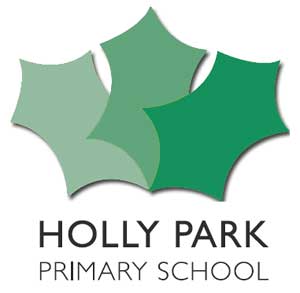 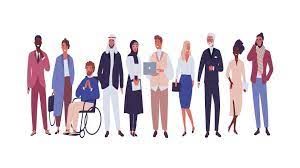 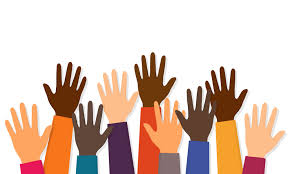 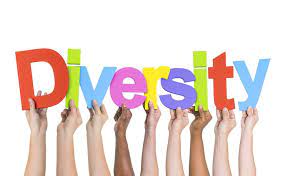 Make sure that our curriculum reflects us all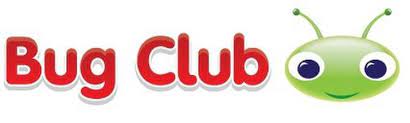 Use the same phonics across the school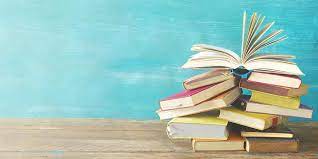 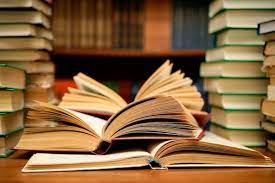 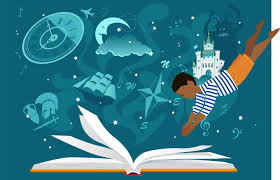  Make sure that reading is the best it can be 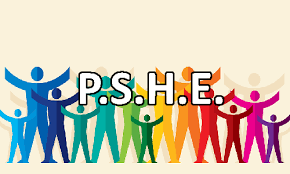 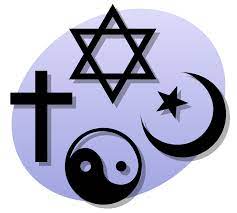 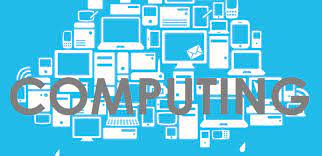 Improve our skills in PHSE, RE & Computing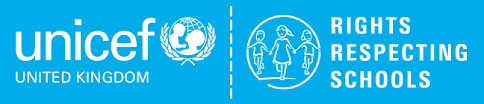 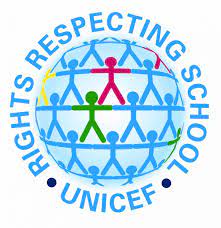 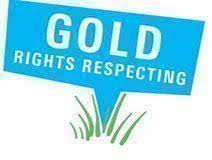 Work towards the Gold Rights Respecting Schools Award 